EXPERIENCES avec un œuf de pouleExpérience 1 : Nous avons mis un œuf dans le vinaigre. Dessine et explique en quelques mots ce que tu penses qu’il va arriver.Expérience 2 : Nous avons mis un œuf à cuire dans une eau colorée. Dessine et explique en quelques mots ce que tu penses qu’il va arriver.Expérience 3 : En faisant tourner un œuf cuit et un œuf cru, lequel tourne plus vite ? ________________________________Voici l’explication : _____________________________________________________________________________________________________________Expérience 4 : Nous avons cassé un œuf dans une coupelle.  Dessine ce que tu vois. N’oublie pas la légendeOBSERVATION d’un œuf de pouleComplète le schéma avec les mots suivants : le blanc – le jaune – le germe la coquille calcaire – la chambre à air – la membrane fine – la chalaze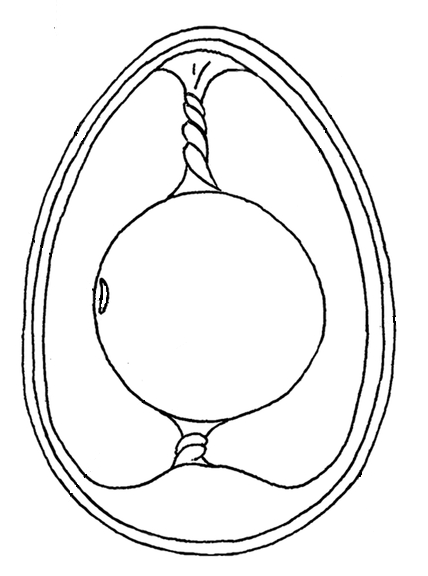 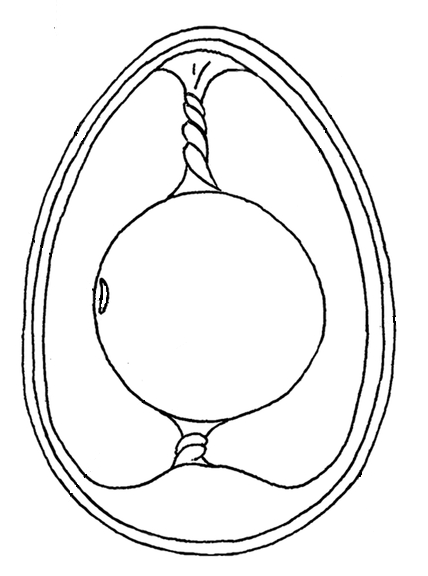 Colorie le jaune en jaune, le blanc en gris clair, le germe en rouge, la coquille en orange et la chambre à air en bleuPLUS d’EXPERIENCES avec un œuf de poule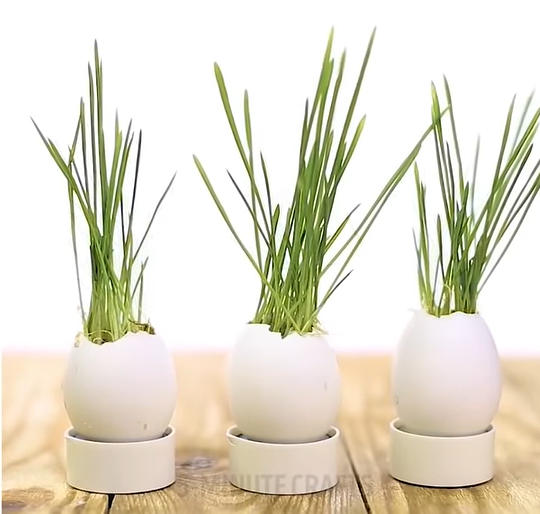 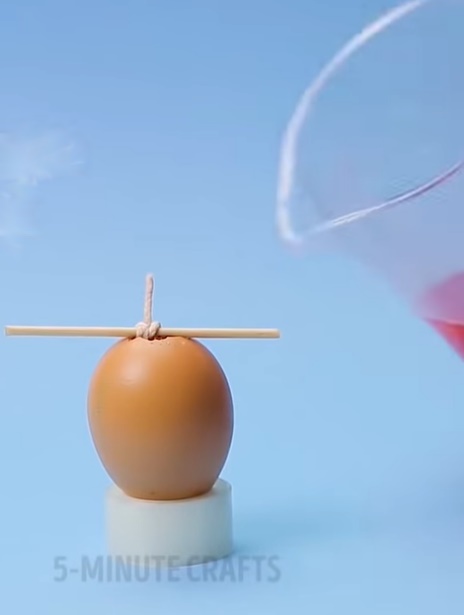 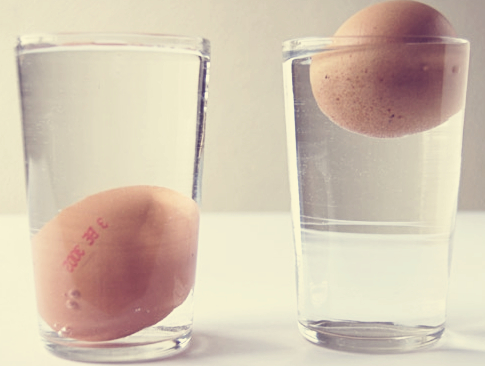 Au bout de deux jours, comment est l’œuf ?Au bout de deux jours, comment est l’œuf ?Au bout de deux jours, comment est l’œuf ?Quand l’œuf a refroidi, on l’écaille. Que peux-tu observer ?Quand l’œuf a refroidi, on l’écaille. Que peux-tu observer ?Quand l’œuf a refroidi, on l’écaille. Que peux-tu observer ?